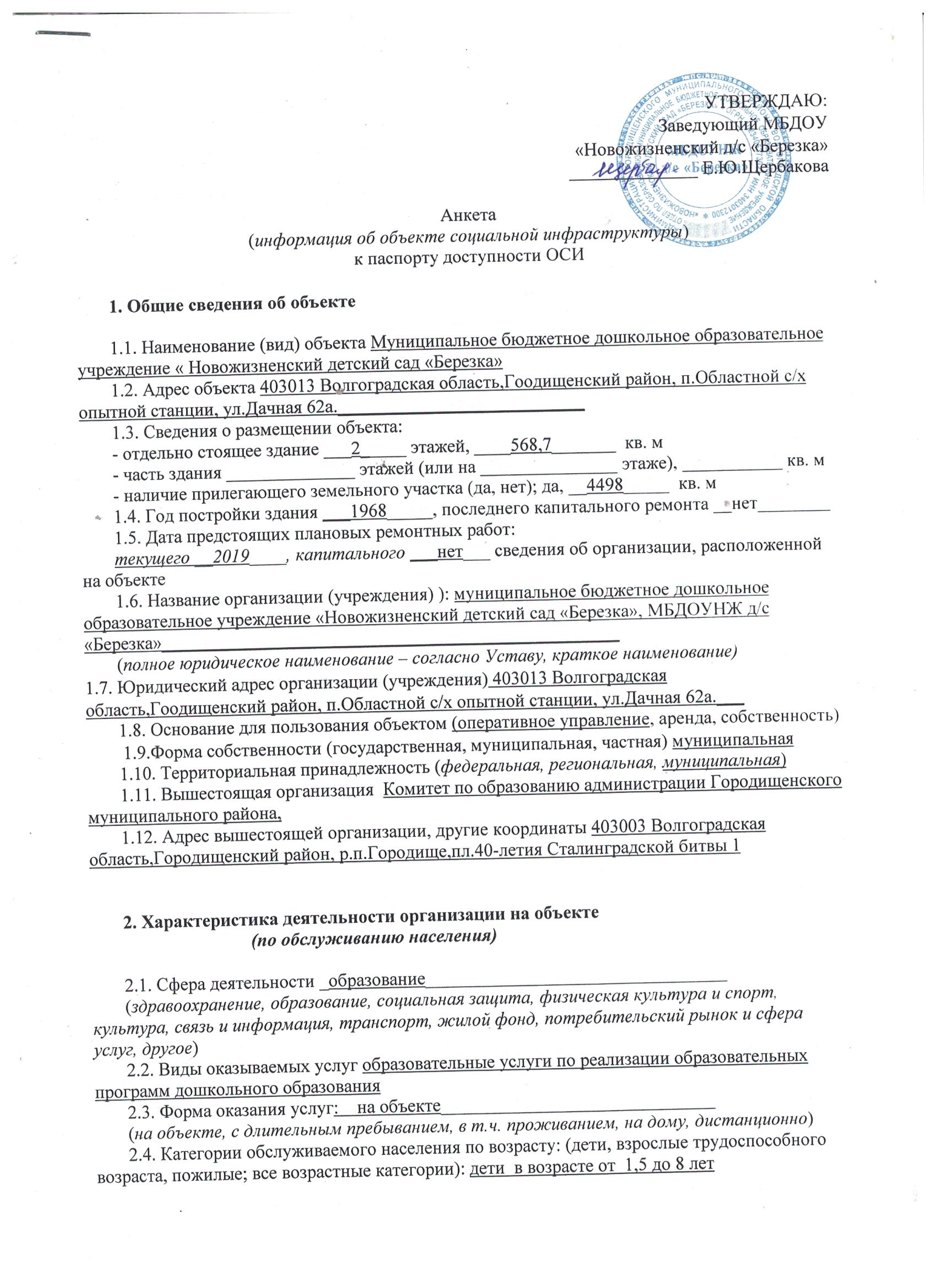 Анкета(информация об объекте социальной инфраструктуры)к паспорту доступности ОСИ1. Общие сведения об объекте1.1. Наименование (вид) объекта Муниципальное бюджетное дошкольное образовательное учреждение « Новожизненский детский сад «Березка»1.2. Адрес объекта 403013 Волгоградская область,Гоодищенский район, п.Областной с/х опытной станции, ул.Дачная 62а.___________________________1.3. Сведения о размещении объекта:- отдельно стоящее здание ___2_____ этажей, ____568,7_______  кв. м- часть здания ______________ этажей (или на _______________ этаже), ___________ кв. м- наличие прилегающего земельного участка (да, нет); да, __4498_____  кв. м1.4. Год постройки здания ___1968_____, последнего капитального ремонта __нет________1.5. Дата предстоящих плановых ремонтных работ:текущего __2019____, капитального ___нет___ сведения об организации, расположенной на объекте1.6. Название организации (учреждения) ): муниципальное бюджетное дошкольное образовательное учреждение «Новожизненский детский сад «Березка», МБДОУНЖ д/с «Березка»__________________________________________________(полное юридическое наименование – согласно Уставу, краткое наименование)1.7. Юридический адрес организации (учреждения) 403013 Волгоградская область,Гоодищенский район, п.Областной с/х опытной станции, ул.Дачная 62а.___1.8. Основание для пользования объектом (оперативное управление, аренда, собственность)        1.9.Форма собственности (государственная, муниципальная, частная) муниципальная  1.10. Территориальная принадлежность (федеральная, региональная, муниципальная)1.11. Вышестоящая организация  Комитет по образованию администрации Городищенского муниципального района, 1.12. Адрес вышестоящей организации, другие координаты 403003 Волгоградская область,Городищенский район, р.п.Городище,пл.40-летия Сталинградской битвы 12. Характеристика деятельности организации на объекте                            (по обслуживанию населения)2.1. Сфера деятельности _образование_________________________________(здравоохранение, образование, социальная защита, физическая культура и спорт, культура, связь и информация, транспорт, жилой фонд, потребительский рынок и сфера услуг, другое)2.2. Виды оказываемых услуг образовательные услуги по реализации образовательных программ дошкольного образования2.3. Форма оказания услуг:    на объекте______________________________(на объекте, с длительным пребыванием, в т.ч. проживанием, на дому, дистанционно)2.4. Категории обслуживаемого населения по возрасту: (дети, взрослые трудоспособного возраста, пожилые; все возрастные категории): дети  в возрасте от  1,5 до 8 лет2.5. Категории обслуживаемых инвалидов: инвалиды, передвигающиеся на коляске, инвалиды с нарушениями опорно-двигательного аппарата; нарушениями зрения, нарушениями слуха, нарушениями умственного развития: нет2.6. Плановая мощность: посещаемость (количество обслуживаемых в день), вместимость, пропускная способность _ 93 чел.________________________2.7. Участие в исполнении ИПР инвалида, ребенка-инвалида (да, нет) ___нет__3. Состояние доступности объекта3.1 Путь следования к объекту пассажирским транспортом _ автобус № 119 «Волгоград-Кузьмичи»____________________________________________________(описать маршрут движения с использованием пассажирского транспорта)наличие адаптированного пассажирского транспорта к объекту _ нет_________3.2 Путь к объекту от ближайшей остановки пассажирского транспорта:3.2.1. расстояние до объекта от остановки транспорта 300-500 м3.2.2. время движения (пешком) ______5-15_________ мин3.2.3. наличие  выделенного от проезжей части пешеходного пути (да, нет) _____нет_____,3.2.4. Перекрестки: нерегулируемые; регулируемые, со звуковой сигнализацией, таймером; нет3.2.5. Информация на пути следования к объекту: акустическая, тактильная, визуальная; нет3.2.6. Перепады высоты на пути: есть, нет Их обустройство для инвалидов на коляске: да, нет 3.3. Вариант организации доступности ОСИ (формы обслуживания)* * - указывается один из вариантов: «А», «Б», «ДУ», «ВНД»4. Управленческое решение (предложения по адаптации основных структурных элементов объекта)*- указывается один из вариантов (видов работ): не нуждается; ремонт (текущий, капитальный); индивидуальное решение с ТСР; технические решения невозможны – организация альтернативной формы обслуживанияРазмещение информации на Карте доступности субъекта РФ согласовано ___Щербакова Елена Юрьевна, заведующий муниципального бюджетного дошкольного образовательного учреждения « Новожизненский детский сад «Березка»; 884468-4-34-78                                                                                    ____(подпись, Ф.И.О., должность; координаты для связи уполномоченного представителя объекта)№Категория инвалидов(вид нарушения)Вариант организации доступности объекта1Все категории инвалидов и МГНДУв том числе инвалиды:2передвигающиеся на креслах-коляскахДУ3с нарушениями опорно-двигательного аппарата       ДУ4с нарушениями зрения       ДУ5с нарушениями слуха      ДУ6с нарушениями умственного развития     ДУ№Основные структурно-функциональные зоны объектаРекомендации по адаптации объекта (вид работы)*1Территория, прилегающая к зданию (участок)Ремонт (текущий, капитальный)2Вход (входы) в зданиеИндивидуальное решение с ТСР3Путь (пути) движения внутри здания (в т.ч. пути эвакуации)Технические решения невозможны - организация альтернативной формы                                                             обслуживания4Зона целевого назначения здания (целевого посещения объекта)Технические решения невозможны - организация альтернативной формы                                                             обслуживания5Санитарно-гигиенические помещенияТехнические решения невозможны - организация альтернативной формы                                                             обслуживания6Система информации на объекте (на всех зонах)Индивидуальное решение с ТСР7Пути движения  к объекту (от остановки транспорта)Не нуждается8.Все зоны и участкиНе нуждается